Уважаемый Страхователь!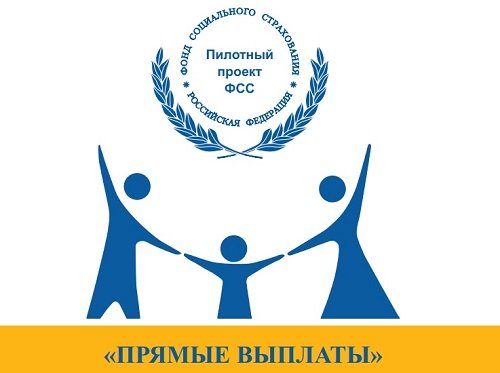 C 1 января 2020 г. Кемеровская область приступает к реализации пилотного проекта Фонда социального страхования Российской Федерации  «Прямые выплаты».  ЗАПОЛНЕНИЕ ФОРМЫ 4-ФССза 2019г. и за периоды с 01.01.2020г.Расчет за 2019 года:должен быть предоставлен по форме, утверждённой Приказом ФСС РФ от 26.09.2016г. №381На бумажном носителе- не позднее 20.01.2020г. В электронном виде – не позднее 27.01.2020г..Расчет обязательно должен содержать:титульный лист;таблицу 1;таблицу 2;таблицу 5.Остальные таблицы подлежат заполнению только в том случае, если имеется информация, которую требуется отражать в этих таблицах.
Начиная с расчета за 1 квартал 2020 года (на основании Приказа ФСС России от 28.03.2017 № 114):1.      в таблице 2 "Расчеты по обязательному социальному страхованию от несчастных случаев на производстве и профессиональных заболеваний" показатели стр.15 "Расходы по обязательному социальному страхованию" по графе 1 "за последние три месяца отчетного периода", по стр. "1 месяц", "2 месяц", "3 месяц", не заполняются.2.    таблица 3 "Расходы по обязательному социальному страхованию от несчастных случаев на производстве и профессиональных заболеваний" не заполняется и представляться. В случае возникновения вопросов информацию можно получить по телефону: (384-51) 6-69-40 или по электронной почте f17@ro42.fss.ru, где в теме письма указать «Заполнение Формы 4ФСС»»